Liceo Elvira Sánchez de Garcés                                      Unidad 1: Inecuaciones lineales.      Matemática  4º Medio                                                           Prof.  Mario  L.  Cisterna  B.WhatsApp:+56982681543Correo Electrónico: mcisternabahamonde@gmail.com  GUIA N° 8  EVALUACION FORMATIVA INECUACIONES LINEALES CON UNA INCOGNITA       (SEGUNDO SEMESTRE )I) Resuelva cada inecuación y expresa el resultado en forma gráfica en la recta real, de intervalo y como conjunto por comprensión.   (6 Ptos. c/u. de 36 Ptos) II) Determina el conjunto solución de las siguientes inecuaciones, tomando en cuenta el conjunto al cual pertenecen los valores de la incógnita.                                               ( 4 Puntos c/u. de total de 16 Puntos)Nombre:                                                                                        Curso:           Fecha: 24/09/2021              Objetivo De Aprendizaje: Resolver inecuaciones lineales con una incógnita y representar el conjunto solución en forma gráfica en la recta numérica, por medio de un intervalo o mediante un conjunto escrito por comprensión. Nivel de Exigencia: PJE.  TOTAL  GUIA: 52  Puntos      PJE.  OBT.  ESTUDIANTE:                             NOTA:    Fecha de entrega: Fines de Octubre del 2021.            a)                                                            ►FORMA GRAFICA EN LA RECTA REAL                                         ►FORMA DE INTERVALO                                                                             ►FORMA DE CONJUNTO POR COMPRESION          b)                                                           ►FORMA GRAFICA EN LA RECTA REAL                                       ►FORMA DE INTERVALO                                                               ►FORMA DE CONJUNTO POR COMPRESION          c)                                                          ►FORMA GRAFICA EN LA RECTA REAL                                          ►FORMA DE INTERVALO                                                                           ►FORMA DE CONJUNTO POR COMPRESION           d)                                                               ►FORMA GRAFICA EN LA RECTA REAL                                              ►FORMA DE INTERVALO                                                                                  ►FORMA DE CONJUNTO POR COMPRESION          e)                                                              ►FORMA GRAFICA EN LA RECTA REAL                                             ►FORMA DE INTERVALO                                                                     ►FORMA DE CONJUNTO POR COMPRESION          f)                                                                 ►FORMA GRAFICA EN LA RECTA REAL                                               ►FORMA DE INTERVALO                                                                            ►FORMA DE CONJUNTO POR COMPRESION   con con     con   con 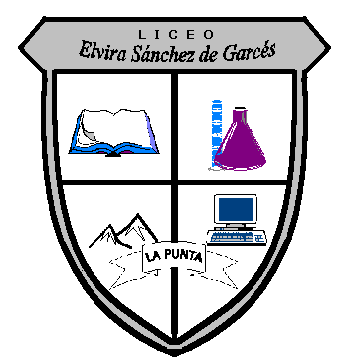 